PREIZKUSI SVOJE ZNANJE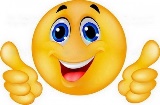 (prebava, dihanje, izločanje in prenos snovi po telesu)REŠITVEKer snovi, ki jih ima žival v okolju na voljo, največkrat niso takšne, da bi jih lahko njene celice uporabile brez posebne priprave. Ker je rastlinska hrana slabše prebavljiva.Ker je rastlinska hrana slabše prebavljiva. Ker je v hrani dosti neprebavljive celuloze.Da bi hrana potovala po prebavilu mora biti ustrezno navlažena.Poišči dve živali, ki imata za dihala:kožo: deževnik; vrtinčarzunanje škrge: človeška ribica; ličinka kačjega pastirja, smučzračnice: sviloprejka, suha južinapljuča: slepec, riba pljučarica, slon, mačka, psi,….Da se ne bi izsušila.Ker potrebuje za tek več energije kot za mirovanje. Da se znebi odvečne toplote.Izločanje nerabnih, odvečnih in odpadnih snov.Ker živijo v vodi in jo lahko nadomestijo s pitjem.Skozi telesno površino.V sečnem mehurju bi se nabiral urin, kar bi povečalo maso ptice, ki bi zato porabila več energije za letenje.Da se ne bi izsušile, da jo nadomestijo.Urin, iztrebek, dihala, znoj …voda, transportna tekočinavrste žil: Odvodnice, dovodnice, lasniceNaloga srca: Potiska transportno tekočino po telesu; srce deluje kot črpalkaKer jih ne potrebujejo, saj je površina (celična membrana), kjer se izmenjujejo snovi, blizu vsem telesnim celicam.V odprtem sistemu se transportna tekočina izlije iz žil in se preceja po telesu po sistemu razpok. V zaprtem sistemu je transportna tekočina zaprta v sklenjenem ožilju.Ker v zraku ni dovolj vlage in bi se izsušile.*20. V prebavilih se hrana razgradi, da jo lahko uporabijo celice. V dihalih poteka izmenjava kisika in ogljikovega dioksida, z izločali pa se izločijo odpadne snovi, ki nastanejo v presnovi. Ker so površine, kjer lahko pride do izmenjave z okoljem, daleč stran od mnogih celic te snovi prenašajo transportni sistemi.